Γυμνάσιο Λινόπετρας            Σχολικη Χρονια 2019-2020Οδηγίες για επαναληπτικές ασκήσεις Α’ ΓυμνασίουΝα απαντήσετε στα πιο κάτω Φύλλα Εργασίας και να μεταφέρετε μόνο τις απαντήσεις στην Microsoft Word.Οι απαντήσεις να αποστέλλονται στα ηλεκτρονικά ταχυδρομεία των καθηγητών/τριών σας.Φρόσω Χλωρίδου : chloridi@cytanet.com.cyΜαρίνα Κολιανδρή:  marinakoliandri@hotmail.co.ukΓαλάτεια Θρασυβούλου: galadiapanikos@msn.comΑντρέας  Μαυράτσας: mavratsas@yahoo.com Για οποιεσδήποτε απορίες παραπεμφθείτε στους πιο κάτω συνδέσμους όπου μπορείτε να βρείτε σε ηλεκτρονική μορφή τα βιβλία Οικιακής Οικονομίας Α’, Β’ και Γ’ Γυμνασίου. Ακόμη μπορείτε να αποταθείτε στον/στην καθηγητή/τρια σας μέσω του ηλεκτρονικού του/της ταχυδρομείου.http://archeia.moec.gov.cy/sm/702/a_gym_oik_oik.pdfΟι διδάσκοντες                                       Συντονίστρια Βοηθός ΔιευθύντριαΦρόσω Χλωρίδου                                                    Παναγιώτα ΓιωργαλλίδουΜαρίνα ΚολιανδρήΓαλάτεια ΘρασυβούλουΑντρέας  Μαυράτσας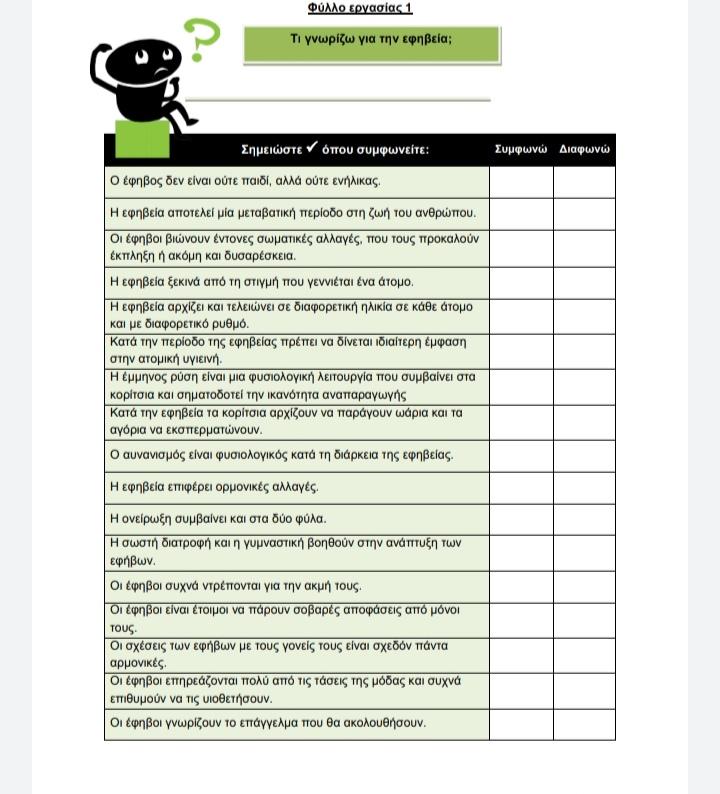 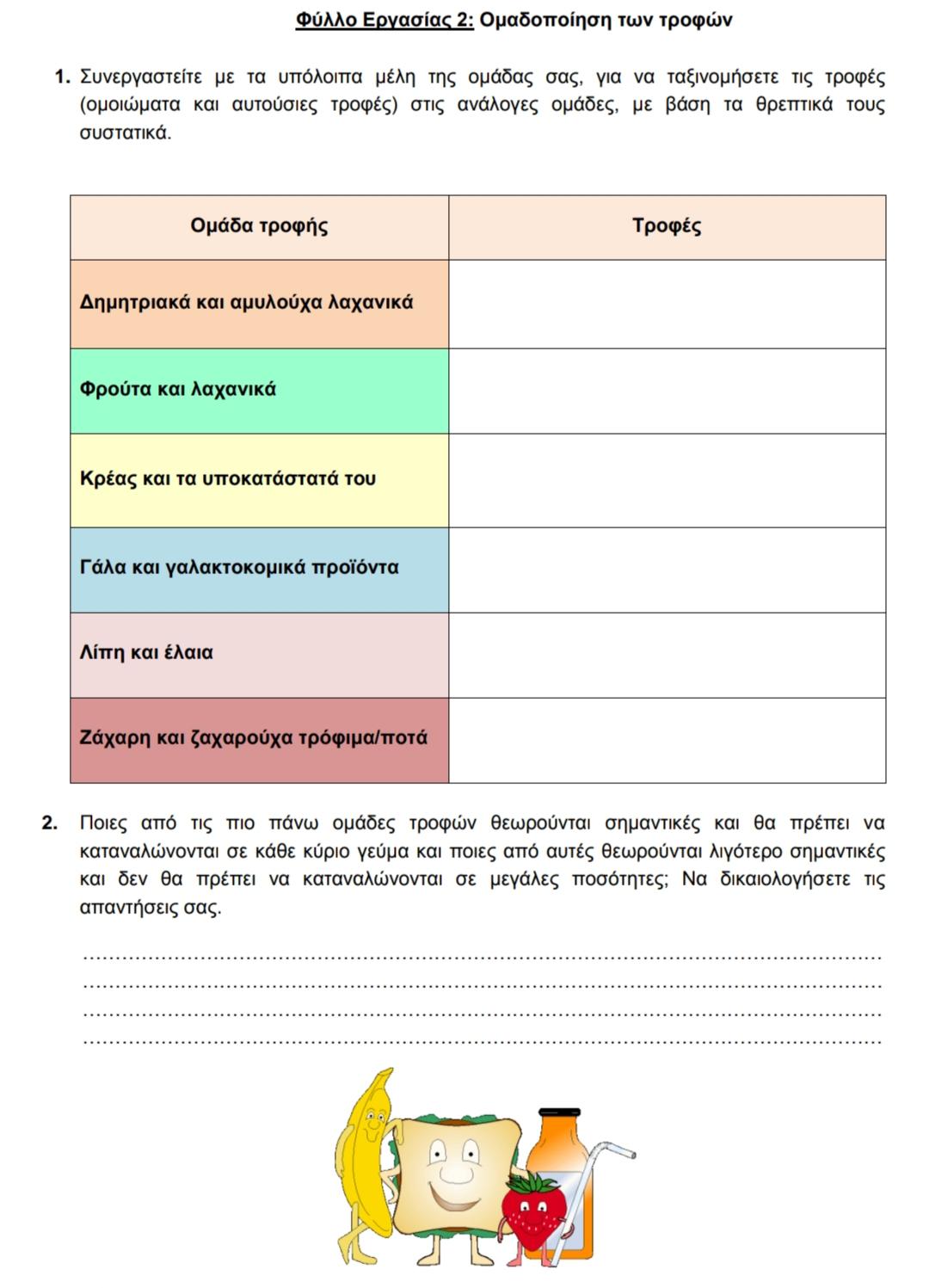 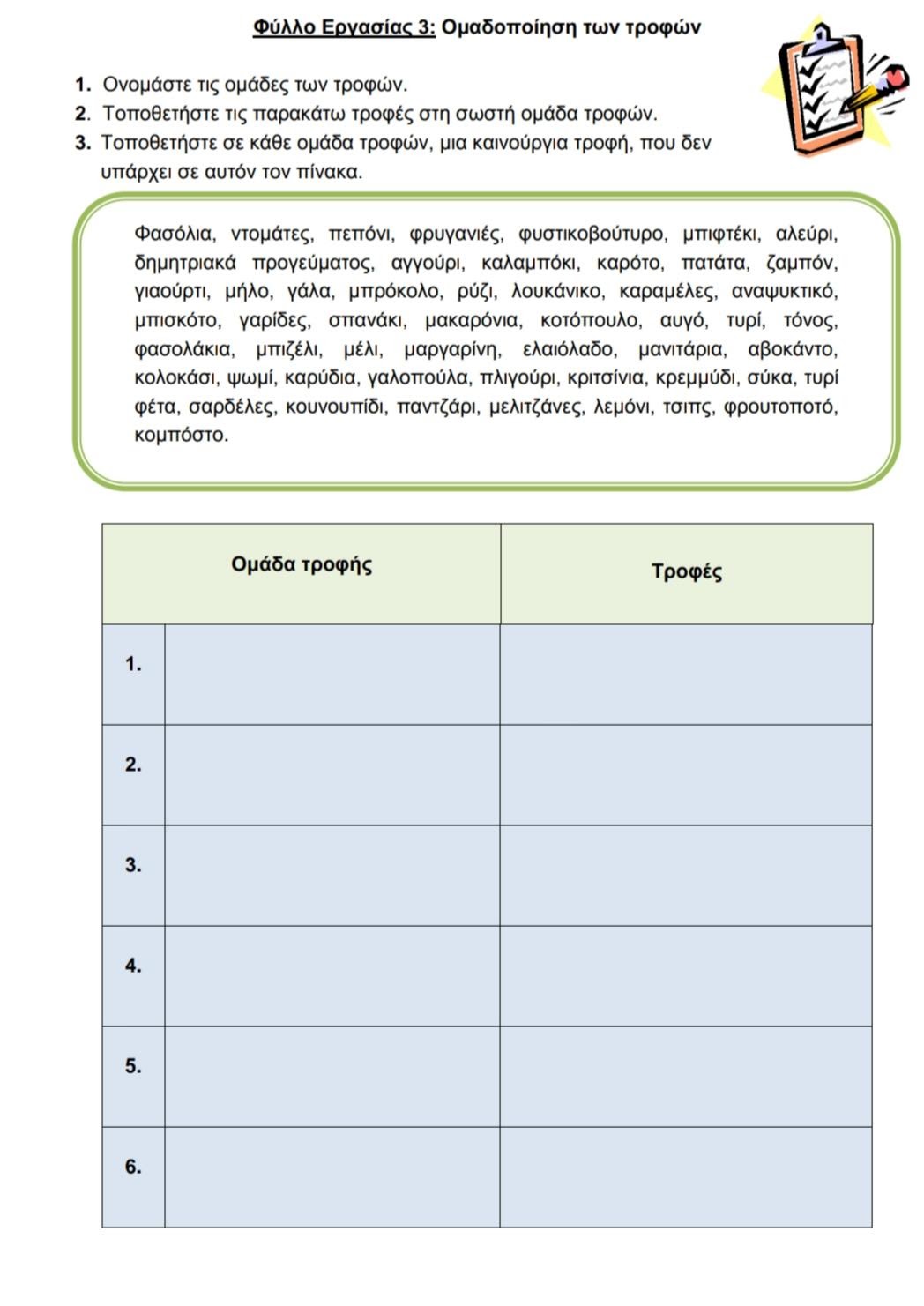 